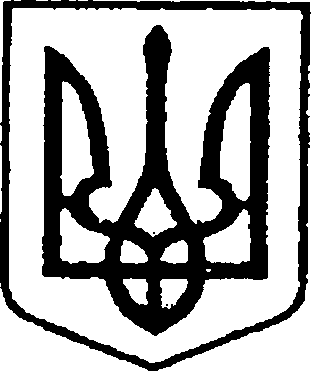 УКРАЇНА                            ЧЕРНІГІВСЬКА ОБЛАСТЬ                                              ПроєктН І Ж И Н С Ь К А    М І С Ь К А    Р А Д АВ И К О Н А В Ч И Й    К О М І Т Е ТР І Ш Е Н Н Явід      червня 2021 року	                  м. Ніжин	                        №      Про відзначення з нагодиДня Конституції УкраїниВідповідно до статей 40, 42, 59 Закону України «Про місцеве самоврядування в Україні», рішення Ніжинської міської ради Чернігівської області «Про внесення змін до рішення Ніжинської міської ради                            від 03 травня 2017 року №27-23/2017 «Про затвердження Положень                  про Почесну грамоту, Грамоту та Подяку виконавчого комітету Ніжинської міської ради» від 02.02.2018р. №18-35/2018, Регламенту виконавчого комітету Ніжинської міської ради Чернігівської області VІІI скликання, затвердженого рішенням Ніжинської міської ради Чернігівської області VІІI скликання від 24.12.2020р. №27-4/2020, розглянувши клопотання начальника відділу-адміністратора відділу адміністративно-дозвільних процедур Володимира Градобика, виконавчий комітет Ніжинської міської ради вирішив: 	1.Нагородити Грамотою виконавчого комітету Ніжинської міської ради Чернігівської області за сумлінне виконання службових обов’язків, високий професіоналізм та з нагоди відзначення Дня Конституції України:1.1.Степнову Юлію Миколаївну – начальника сектору-адміністратора сектору адміністративно-дозвільних процедур відділу адміністративно-дозвільних процедур виконавчого комітету Ніжинської міської ради;1.2.Александренко Олену Миколаївну – адміністратора сектору адміністративно-дозвільних процедур відділу адміністративно-дозвільних процедур виконавчого комітету Ніжинської міської ради.   	2.Відділу юридично-кадрового забезпечення апарату виконавчого комітету Ніжинської міської ради (Лега В. О.) забезпечити оприлюднення цього рішення на офіційному сайті Ніжинської міської ради.3.Відділу бухгалтерського обліку апарату виконавчого комітету Ніжинської міської ради (Єфіменко Н. Є.) забезпечити виконання цього рішення у частині придбання бланку Почесної грамоти, рамки.4.Контроль за виконанням цього рішення покласти на керуючого справами виконавчого комітету Ніжинської міської ради Салогуба В.В. 	Міський голова                                                        Олександр КОДОЛАПояснювальна запискадо проекту рішення «Про нагородження Грамотою виконавчого комітету  Ніжинської міської ради з нагоди Дня Конституції України»	Відповідно до ст. 40 Закону України «Про місцеве самоврядування                в Україні», рішення Ніжинської міської ради Чернігівської області                     «Про внесення змін до рішення Ніжинської міської ради від 03 травня                 2017 року №27-23/2017 «Про затвердження Положень про Почесну грамоту, Грамоту та Подяку виконавчого комітету Ніжинської міської ради»                        від 02.02.2018р. №18-35/2018, клопотання начальника відділу-адміністратора відділу адміністративно-дозвільних процедур Градобика Володимира Миколайовича до нагородження Грамотою виконавчого комітету Ніжинської міської ради Чернігівської області пропонуються кандидатури з нагоди відзначення професійного свята – Дня  Конституції України.	Проект рішення складається з чотирьох розділів.	Відділ юридично-кадрового забезпечення апарату виконавчого комітету Ніжинської міської ради, відповідно до Закону України «Про доступ                       до публічної інформації», забезпечує опублікування цього рішення шляхом оприлюднення на офіційному сайті Ніжинської міської ради. Доповідати проект рішення на засіданні буде начальник сектору з питань кадрової політики відділу юридично-кадрового забезпечення апарату виконавчого комітету Ніжинської міської ради Кучер Людмила Сергіївна.Начальник відділу юридично-кадровогозабезпечення апарату виконавчогокомітету Ніжинської міської ради                                                          В.О. Лега